ФЕДЕРАЦИЯ ТАНЦЕВАЛЬНОГО СПОРТА НОВОСИБИРСКОЙ ОБЛАСТИ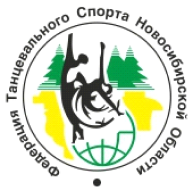 ТАНЦЕВАЛЬНО-СПОРТИВНЫЙ КЛУБ «ФАВОРИТ» 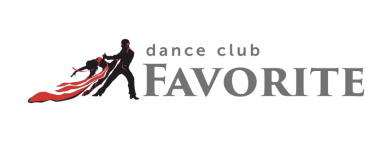                Фестиваль Бального танца «Сибирский вальс 2024» Фестиваль бального танца,До встречи на паркете!!!ВСЕРОССИЙСКАЯ ФЕДЕРАЦИЯ                                                                                                    ТАНЦЕВАЛЬНОГО СПОРТА, БРЕЙКИНГА И АКРОБАТИЧЕСКОГО РОК-Н-РОЛЛАФЕДЕРАЦИЯ ТАНЦЕВАЛЬНОГО СПОРТАНОВОСИБИРСКОЙ ОБЛАСТИ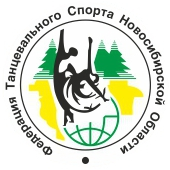                           ТАНЦЕВАЛЬНО-СПОРТИВНЫЙ КЛУБ «ФАВОРИТ»  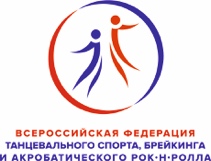 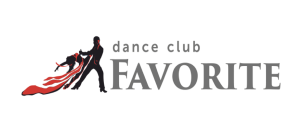  Региональные соревнования по танцевальному спорту категории В«Сибирский вальс 2024»Соревнования по массовому танцевальному спорту среди начинающихСоревнования по массовому танцевальному спортуВозрастная категория, в которой должен выступать участник в течение календарного года, определяется по возрасту участника, исполняемому в текущем календарном году.До встречи на паркете!!!ВСЕРОССИЙСКАЯ ФЕДЕРАЦИЯ                                                                                                    ТАНЦЕВАЛЬНОГО СПОРТА, БРЕЙКИНГА И АКРОБАТИЧЕСКОГО РОК-Н-РОЛЛАФЕДЕРАЦИЯ ТАНЦЕВАЛЬНОГО СПОРТАНОВОСИБИРСКОЙ ОБЛАСТИ                          ТАНЦЕВАЛЬНО-СПОРТИВНЫЙ КЛУБ «ФАВОРИТ»  Региональные соревнования по танцевальному спорту категории В«Сибирский вальс 2024»Танцевальный спорт*- Организаторы оставляют за собой право в случае большого наполнения групп изменять начало соревнований в группах на более поздний срок.**официальные спортивные соревнования муниципального образования (ОССМО) Могут принимать участие ТОЛЬКО пары г.Новосибирск!До встречи на паркете!Дата проведения3 марта 2024 годаМесто проведенияг. Новосибирск, ул. Челюскинцев 11  ДК  Железнодорожников ОрганизаторТСК «Фаворит» г. Новосибирск.Чеков Иван – 8-923-151-19 31.  Правила проведенияГруппы 1- 2 в соответствии с положением ФТС НСО о фестивале танца «Первые шаги»Группы 27-32 в соответствии с положением ФТС НСО о фестивале танца «Будущие спортсмены»Жюри Жюри фестиваля, утвержденные президиумом ФТС НСО.РегистрацияГруппы 1-2 по свидетельствам о рождении либо по книжкам танцора бального танца. Группы 27-32 по книжкам танцора БТ, согласно положению ФТС НСО о фестивале танца «Будущие спортсмены»Регистрация начинается за 1 час 30 минут и прекращается за 30 минут до начала соответствующего отделения соревнований.Прием заявок до 1марта 2024г:Заявки по адресу  dancefavorite@gmail.com Заявочный взносНе выше установленных нормативов.Условия участия парПроезд, проживание, питание – за счет командирующих организаций.НаграждениеПризы от организаторов турнира. Грамоты, медали, кубки, памятные подарки.Входные  билетыВходной билет для зрителей 500 рублей.Допуск тренеровТренеры ФТС НСО по списку тренерского состава ФТС НСО,Иногородние по аккредитации.ПлощадкаСпортивный зал, площадка спортивный паркет 250 кв. м.Счетная комиссияПредседатель РСК: Сергей Голубцов г. Новосибирск,Счетная программа Skating System 6, Кривощеков ДмитрийВедущийАлександр Мазик г. НовосибирскЗвукОлег Стрижаков г. СеверскСветВ соответствии с требованиями ФТСАРР№КатегорииГод рожденияПрограммаРегистрацияРегистрацияНачалоотделения№КатегорииГод рожденияПрограмманачалоокончаниеНачалоотделения1Дети 0 соло ПШ2017 и младше2 танца (W,Ch)7 308 309. 00*2Дети 0 пары ПШ2017 и младше2 танца(W,Ch)7 308 309. 00*27Дети 1+2 соло 2013-20163 танца ST (W,V,Q)13 0014 0014 30*28Дети 1+2 соло 2013-20163 танца La (S,Ch,J)13 0014 0014 30*29Дети 1+2 пары2013-20163 танцев St (W,V,Q )13 0014 0014 30*30Дети 1+2 пары2013-20163 танцев La (S,Ch,J)13 0014 0014 30*31Юниоры 1+2 соло2012-20093 танцев St (W,V,Q )13 0014 0014 30*32Юниоры 1+2 соло 2012-20093 танца LA (S,Ch,J)13 0014 0014 30* Дата проведения3 марта 2024 годаМесто проведенияг. Новосибирск, ул. Челюскинцев 11  ДК  Железнодорожников ОрганизаторТСК «Фаворит» г. Новосибирск.Чеков Иван – 8-923-151-19 31.  Правила проведенияВ соответствии с правилами ФТСАРРСудьиСудейская коллегия соревнований, утвержденная президиумом ФТС НСО. РегистрацияГруппы 3-26. Заявки на участие в группах  через ЛК клуба либо в ИС  ФТСАРР  «Начинающие». https://smm.vftsarr.ru/ Регистрация начинается за 1 час 30 минут и прекращается за 30 минут до начала соответствующего отделения соревнований.Прием заявок до 1 марта 2024:Заявочный взносНе выше установленных нормативов.Условия участия парПроезд, проживание, питание – за счет командирующих организаций.НаграждениеПризы от организаторов турнира. Грамоты, медали, кубки, памятные подарки.Входные  билетыВходной билет для зрителей 500 рублей.Допуск тренеровТренеры ФТС НСО по списку тренерского состава ФТС НСО,Иногородние по аккредитации.ПлощадкаСпортивный зал, площадка спортивный паркет 250 кв. м.Счетная комиссияПредседатель РСК: Сергей Голубцов г. Новосибирск,Счетная программа Skating System 6, Кривощеков ДмитрийВедущийАлександр Мазик г. НовосибирскЗвукОлег Стрижаков г. СеверскСветВ соответствии с требованиями ФТСАРР       №КатегорииГод рожденияПрограммаРегистрацияРегистрацияНачалоотделения       №КатегорииГод рожденияПрограмманачалоокончаниеНачалоотделения3Дети 1 соло 9 лет и мл.Аттестация N2(W, Cha)8 309 3010 00*4Дети 2 соло10-11 летАттестация N2(W, Cha)8 309 3010 00*5Дети 1 пары 9 лет и мл.Аттестация N2 (W, Cha)8 309 3010 00*6Дети 2 пары10-11 летАттестация N2(W, Cha)8 309 3010 00*7Дети 1 соло9 лет и мл.Абсолютный Кубок (W Cha)8 309 3010 00*8Дети 2 соло10-11 летАбсолютный Кубок (W Cha)8 309 3010 00*9Дети 1 пары9 лет и мл.Абсолютный Кубок(W Cha)8 309 3010 00*10Дети 2 пары10-11 летАбсолютный Кубок (W Cha)8 309 3010 00*11Дети 1 соло9 лет и мл.Аттестация N4 (W,Q,S,Ch)     11 0012 00     12. 30*12Дети 2 Соло10-11 летАттестация N4 (W,Q,S,Ch)     11 0012 00     12. 30*13Дети 1 Пары9 лет и мл.Аттестация N4 (W,Q,S,Ch)     11 0012 00     12. 30*14Дети 2 Пары10-11 летАттестация N4 (W,Q,S,Ch)     11 0012 00     12. 30*15Дети 1 соло9 лет и мл.Кубок N4 (W)     11 0012 00     12. 30*16Дети 2 Соло10-11 летКубок N4 (W)     11 0012 00     12. 30*17Дети 1 Пары9 лет и мл.Кубок N4 (W)     11 0012 00     12. 30*18Дети 2 Пары10-11 летКубок N4 (W)     11 0012 00     12. 30*19Дети 1 соло9 лет и мл.Кубок N4 (S)     11 0012 00     12. 30*20Дети 2 Соло10-11 летКубок N4 (S)     11 0012 00     12. 30*21Дети 1 Пары9 лет и мл.Кубок N4 (S)     11 0012 00     12. 30*22Дети 2 Пары10-11 летКубок N4 (S)     11 0012 00     12. 30*23Дети 1 соло9 лет и мл.Абсолютный кубок N4 (W,Q,S,Ch)     11 0012 00     12. 30*24Дети 2 Соло10-11 летАбсолютный кубок N4 (W,Q,S,Ch)     11 0012 00     12. 30*25Дети 1 Пары9 лет и мл.Абсолютный кубок N4 (W,Q,S,Ch)     11 0012 00     12. 30*26Дети 2 Пары10-11 летАбсолютный кубок N4 (W,Q,S,Ch)     11 0012 00     12. 30*Дата проведения3 марта 2024 годаМесто проведенияг. Новосибирск, ул. Челюскинцев 11  ДК  ЖелезнодорожниковОрганизаторТСК «Фаворит» г. Новосибирск.Чеков Иван – 8-923-151-19 -31.  Правила проведенияВ соответствии с правилами ФТСАРРСудьиСудейская коллегия, по приглашению организаторов, утвержденная президиумом ФТС НСО РегистрацияПо квалификационным книжкам спортсменов, страховым полисам и медицинским справкам из врачебно-физкультурного диспансера. Регистрация начинается за 1,5 часа и прекращается за 30 минут до начала соревнования.Прием заявок до 1 марта 2024Регистрация: dancefavorite@gmail.comЗаявочный взносНе выше установленных нормативовУсловия участия парПроезд, проживание, питание – за счет командирующих организаций.НаграждениеПризы от организаторов турнира. дипломы, медали, кубки, памятные подарки.Входные билетыВходной билет для зрителей 500 рублей.Допуск тренеровТренеры ФТС НСО по списку тренерского состава ФТС НСО,Иногородние по аккредитации.ПлощадкаСпортивный зал, площадка спортивный паркет 250 кв. м.Счетная комиссияПредседатель РСК: Сергей Голубцов г.Новосибирск,Счетная программа Skating System 6, Кривощеков ДмитрийВедущийАлександр Мазик г. НовосибирскЗвукОлег Стрижаков г. СеверскСветВ соответствии с требованиями ФТСАРР№КатегорииКатегорииГод рожденияПрограммаРегистрацияРегистрацияНачалоотделения11Дети 1+22013 и младшеЕ класс StначалоокончаниеНачалоотделения22Дети 1+22013 и младшеЕ класс La14 3015 3016 00*33Юниоры 1+22012 – 2009Е класс St14 3015 3016 00*44Юниоры 1+22012 – 2009Е класс La14 3015 3016 00*55Дети 1+2   соло2013 и младшеЕ+D класс St14 3015 3016 00*66Дети 1+2   соло2013 и младшеЕ+D класс La14 3015 3016 00*77Дети 2  ОССМО**2013 и младшеОткр. класс Двоеборье16 00   17 0017 30*88Дети 1+22013 и младшеE+D класс St16 00   17 0017 30*99Юниоры 1+22012 – 2009E+D класс St16 00   17 0017 30*1010Юниоры 1+22012 – 2009E+D класс La16 00   17 0017 30*1111Дети 1+22013 и младшеE+D класс  La16 00   17 0017 30*1212Юниоры 1 + Юниоры 22012 – 2009до В класс St17 3018 3019 00*1313Юниоры 1 + Юниоры 22012 – 2009 до В класс La17 3018 3019 00*1414Юниоры 1 + Юниоры 2  соло2012 – 2009Е+D+C класс St17 3018 3019 00*1515Юниоры 1 + Юниоры 2   соло2012 – 2009Е+D+C класс La17 3018 3019 00*1616Молодёжь + Взрослые2008 и старшедо B класс St17 3018 3019 00*1717Молодёжь + Взрослые2008 и старшедо B класс La17 3018 3019 00*1818Взрослые  ОССМО**2005  и старшеОткр класс La17 3018 3019 00*